				ПРЕСС-РЕЛИЗ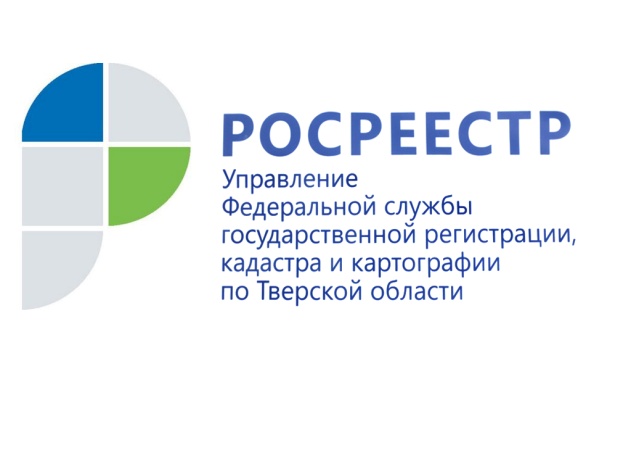 Тверской Росреестр принял участие в общероссийской акции «Месяц добрых дел»Молодёжный совет Управления Росреестра по Тверской области в рамках ведомственной общероссийской благотворительной акции «Месяц добрых дел» организовал сбор вещей для нуждающихся (многодетных и неполных семей, а также людей, оказавшихся в трудной жизненной ситуации). В течение недели сотрудники Управления приносили одежду, обувь, головные уборы. Основными требованиями, предъявляемыми к собираемым вещам, являлись чистота и хорошее состояние. Это было своего рода гарантией пригодности вещей для последующего их использования.29 июля все собранные вещи на двух машинах были отвезены и переданы в пункт приёма и раздачи вещей нуждающимся, организованный Отделом социального служения и церковной благотворительности Тверской и Кашинской епархии Русской Православной Церкви. Председатель Молодёжного совета Управления Росреестра по Тверской области Илья Пожаров: «В благотворительных акциях Отдела социального служения и церковной благотворительности Тверской и Кашинской епархии Русской Православной Церкви тверской Росреестр участвует вот уже пять лет подряд, начина с 2016 года. Речь идет не только о сборе вещей, но и о  благотворительных акциях "Дари радость к Рождеству" и "Соберём ребёнка в школу". Со своей стороны хочу выразить искреннюю благодарность всем коллегам, откликнувшимся на наше предложение о сборе вещей для помощи нуждающимся. Мы искренне рады, что эти вещи еще послужат людям».О РосреестреФедеральная служба государственной регистрации, кадастра и картографии (Росреестр) является федеральным органом исполнительной власти, осуществляющим функции по государственной регистрации прав на недвижимое имущество и сделок с ним, по оказанию государственных услуг в сфере ведения государственного кадастра недвижимости, проведению государственного кадастрового учета недвижимого имущества, землеустройства, государственного мониторинга земель, навигационного обеспечения транспортного комплекса, а также функции по государственной кадастровой оценке, федеральному государственному надзору в области геодезии и картографии, государственному земельному надзору, надзору за деятельностью саморегулируемых организаций оценщиков, контролю (надзору) деятельности саморегулируемых организаций арбитражных управляющих. Подведомственными учреждениями Росреестра являются ФГБУ «ФКП Росреестра» и ФГБУ «Центр геодезии, картографии и ИПД». Контакты для СМИМакарова Елена Сергеевна,помощник руководителя Управления Росреестра по Тверской области+7 909 268 33 77, (4822) 34 62 2469_press_rosreestr@mail.ruhttps://rosreestr.gov.ru/site/https://vk.com/rosreestr69170100, Тверь, Свободный пер., д. 2